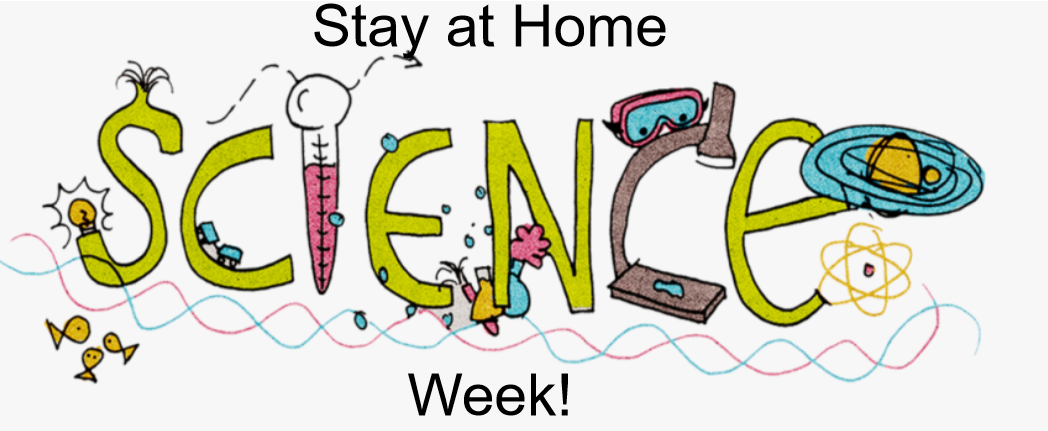 How Do I Take Part? Step 1- Find the plans and resources on the school website. (You have already done this!)Step 2: Select an activity from the list below.Step 3- Follow the link, watch the video, and/or read the instructions. Step 4- Complete the scientific activity with the support and guidance of an adult.Step 5- Record how many ‘Science Week Electrons’ you have earned. 2 Electron Activities: Each time you complete one of these activities, you can add 2 ‘Science Week Electrons’ to your total. Instructions for each activity can be found using the following link or in the documents attached to the bottom of this page. https://www.stem.org.uk/resources/elibrary/resource/25416/do-try-home#&gid=undefined&pid=2Straw gunCan You Balance The StickMaking a Moving Foil BoatSew an Ice CubeSpot a Raw Egg from a Cooked One3 Electron Activities: Each time you complete one of these activities, you can add 3 ‘Science Week Electrons’ to your total. A video and instructions for each activity can be found by following the relevant links. Instructions for each activity are attached to the bottom of this page. Rubber Band Cannonshttps://www.rigb.org/families/experimental/rubber-band-cannonsHomemade Parachuteshttps://www.rigb.org/families/experimental/homemade-parachutesFizzy Cubeshttps://www.rigb.org/families/experimental/fizzy-cubesCandle Chemistryhttps://www.rigb.org/families/experimental/candle-chemistryBalancing Structureshttps://www.rigb.org/families/experimental/balancing-structures4 Electron Activities: Each time you complete one of the BIG QUESTIONS, you can add 4 ‘Science Week Electrons’ to your total.BIG Question (A) – How tall are the people in your family? Is there a link between how old you are and how tall you are? Is that the same all the way through your life?BIG Question (B) – Can you measure your heart rate while you are resting? How does it change if you exercise? Why is that?BIG Question (C) – How is NASA finding out about Mars? How has the Corona virus made it more difficult?BIG Question (D) – What is a mutation? What does that have to do with Covid -19?5 Electron Activities: Do some research on floating and sinking. The BBC Bitesize sight is a good starting point:https://www.bbc.co.uk/bitesize/topics/zc89k7hWatch the video of Mr M modelling how to complete a ‘Fair Test’. Read Mr M’ modelled examples of a prediction, conclusion and evaluation. Look at the success criteria outlined in the ‘Scientific Writing Expectations’ document.If you can complete and write up your own fair test, you can add 5 ‘Science Week Electrons’ to your total. Here are some possible questions to investigate: Does the weight on an object affect how well it floats? Does the size of an object affect how well it floats? Does the type of liquid affect how well an object floats? Does the container the water is held in affect how well an object floats?How do I get my certificate? Don’t forget to count up how many ‘Science Week Electrons’ you have earned in total. Send this information to Mr Mackinnon: beech@st-barnabas.kent.sch.uk and we will organise your Stay at Home Science Week Certificate. The closing date for entries is Tuesday 2nd June.EXTRA CHALLENGE: How do you think Mr M is going to use the number of electrons you have earned to work out which certificate you get? Can you predict which certificate you will receive before it even arrives. CLUE: Mr Mackinnon is going to use a tool called the Periodic Table to help him. 